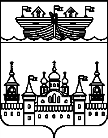 АДМИНИСТРАЦИЯВЛАДИМИРСКОГО СЕЛЬСОВЕТАВОСКРЕСЕНСКОГО МУНИЦИПАЛЬНОГО РАЙОНАНИЖЕГОРОДСКОЙ ОБЛАСТИПОСТАНОВЛЕНИЕ14 марта 2018 года	№ 21Об утверждении Программы профилактики нарушений обязательных требований и проведения мероприятий по муниципальному контролю на территории администрации Владимирского сельсовета Воскресенского муниципального района Нижегородской областиВ соответствии с частью 1 статьи 8.2 Федерального закона от 26 декабря 2008 года № 294-ФЗ «О защите прав юридических лиц и индивидуальных предпринимателей при осуществлении государственного контроля (надзора) и муниципального контроля» администрация Владимирского сельсовета Воскресенского муниципального района Нижегородской области постановляет:1.Утвердить прилагаемую Программу профилактики нарушений обязательных требований и проведения мероприятий по муниципальному контролю на территории администрации Владимирского сельсовета Воскресенского муниципального района Нижегородской области(далее - Программа профилактики нарушений).2.Главе администрации Владимирского сельсовета Воскресенского муниципального района Нижегородской области уполномоченным на осуществление муниципального контроля в соответствующих сферах деятельности, обеспечить в пределах своей компетенции выполнение Программы профилактики нарушений, утвержденной пунктом 1 настоящего постановления.3.Настоящее постановление опубликовать в средствах массовой информации (в информационно-телекоммуникационной сети «Интернет») на официальном сайте администрации Воскресенского муниципального района.4.Настоящее постановление вступает в силу со дня его подписания.Глава администрации 							Лепехин С.В.Утвержденапостановлением администрации Владимирского сельсовета Воскресенского муниципального района Нижегородской областиот 14 марта 2018 года № 21Программа профилактики нарушений обязательных требований и проведения мероприятий по муниципальному контролю на территории администрации Владимирского сельсовета Воскресенского муниципального района Нижегородской области1.Общие положения1.1.Настоящая программа разработана в целях организации проведения администрацией Владимирского сельсовета Воскресенского района Нижегородской области (далее – администрация) профилактики нарушений обязательных требований и мероприятий по муниципальному контролю на территории администрации Владимирского сельсовета Воскресенского муниципального района Нижегородской области, установленных законодательством Российской Федерации, законодательством Нижегородской области, муниципальными правовыми актами Воскресенского района, в целях предупреждения возможного нарушения органами местного самоуправления, юридическими лицами, их руководителями и иными должностными лицами, индивидуальными предпринимателями, гражданами (далее - подконтрольные субъекты) обязательных требований законодательства, в соответствующих сферах деятельности и снижения рисков причинения ущерба охраняемым законом ценностям.1.2.Целью программы является:- предупреждение нарушений подконтрольными субъектами требований законодательства Российской Федерации, Нижегородской области, Воскресенского района, включая устранение причин, факторов и условий, способствующих возможному нарушению обязательных требований;- создание мотивации к добросовестному поведению подконтрольных субъектов;- снижение уровня ущерба охраняемым законом ценностям.1.3.Задачами программы являются:- укрепление системы профилактики нарушений обязательных требований путем активизации профилактической деятельности;- выявление причин, факторов и условий, способствующих нарушениям требований законодательства Российской Федерации, Нижегородской области, Воскресенского района;- повышение правосознания и правовой культуры подконтрольных субъектов.2.Виды муниципального контроля3.План-график профилактических мероприятий№Наименование вида муниципального контроляНаименование органа (должностного лица), уполномоченного на осуществление муниципального контроля в соответствующей сфере деятельности1Муниципальный земельный контрольАдминистрация Владимирского сельсовета Воскресенского муниципального района Нижегородской области2Муниципальный жилищный  контрольПолномочия переданы администрации Воскресенского района по соглашению3Муниципальный контроль  за соблюдением законодательства    в области торговой деятельностиАдминистрация Владимирского сельсовета Воскресенского муниципального района Нижегородской области4Муниципальный контроль за сохранностью автомобильных дорог местного значенияАдминистрация Владимирского сельсовета Воскресенского муниципального района Нижегородской области5Муниципальный лесной контрольАдминистрация Владимирского сельсовета Воскресенского муниципального района Нижегородской области6Муниципальный контроль по охране особо охраняемых природных территорийАдминистрация Владимирского сельсовета Воскресенского муниципального района Нижегородской области№Наименование мероприятияОтветственный исполнительСрок реализации мероприятия  1Размещение на официальном сайте Администрации Воскресенского муниципального района Нижегородской области для каждого вида муниципального контроля перечней нормативных правовых актов или их отдельных частей, содержащих обязательные требования, оценка соблюдения которых является предметом муниципального контроля, а также текстов соответствующих нормативных правовых актовСпециалист администрации сельсовета в течение года (по мере необходимости)2Осуществление информирования юридических лиц, индивидуальных предпринимателей по вопросам соблюдения обязательных требований, в том числе посредством разработки и опубликования руководств по соблюдению обязательных требований, проведения семинаров и конференций, разъяснительной работы в средствах массовой информации и иными способами.В случае изменения обязательных требований – подготовка и распространение комментариев о содержании новых нормативных правовых актов, устанавливающих обязательные требования, внесенных изменениях в действующие акты, сроках и порядке вступления их в действие, а также рекомендаций о проведении необходимых организационных, технических мероприятий, направленных на внедрение и обеспечение соблюдения обязательных требований Глава администрации сельсовета в течение года        (по мере необходимости)3Обеспечение регулярного    (не реже одного раза в год) обобщения практики осуществления  в соответствующей  сфере деятельности муниципального контроля и размещение на официальном сайте администрации  соответствующих обобщений, в том числе с указанием наиболее часто встречающихся случаев нарушений обязательных требований с рекомендациями в отношении мер, которые должны приниматься юридическими лицами, индивидуальными предпринимателями в целях недопущения таких нарушенийГлава администрации сельсовета Специалист администрации сельсовета в течение года        (по мере необходимости)4Выдача предостережений о недопустимости нарушения обязательных требований в соответствии с частями 5 - 7 статьи 8.2 Федерального закона от 26.12.2008г. № 294-ФЗ  «О защите прав юридических лиц и индивидуальных предпринимателей при осуществлении государственного контроля (надзора) и муниципального контроля» (если иной порядок не установлен федеральным законом)Глава администрации сельсовета Лепехин С.В.в течение года        (по мере необходимости)